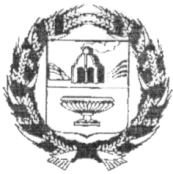 АДМИНИСТРАЦИЯ НОВОМОНОШКИНСКОГО СЕЛЬСОВЕТА
ЗАРИНСКОГО РАЙОНА АЛТАЙСКОГО КРАЯПОСТАНОВЛЕНИЕ27.07.2017                                                                                                           № 34с. НовомоношкиноО   внесении  изменений и дополнений в Административный регламент предоставления муниципальной услуги «Выдача выписок из домовых и похозяйственных книг, справок и иных документов», утвержденный постановлением администрации сельсовета от 23.06.2015  № 67.В целях приведения административных регламентов, по предоставлению муниципальных услуг в соответствие с положениями Федерального закона от 27.07.2010 № 210-ФЗ «Об организации предоставления государственных и муниципальных услуг»,ПОСТАНОВЛЯЮ:1. п. 2.17 раздела 2 Административного регламента предоставления муниципальной услуги «Выдача выписок из домовой книги, похозяйственной книги, справок и иных документов», утвержденный постановлением администрации сельсовета от 23.06.2015 г. № 67 изложить в следующей редакции:«2.17.  Требования к помещениям, в которых предоставляется муниципальная услуга, к залу ожидания, местам для заполнения запросов о предоставлении муниципальной услуги, информационным стендам с образцами их заполнения и перечнем документов, необходимых для предоставления муниципальной услуги, в том числе к обеспечению доступности для инвалидов указанных объектов в соответствии с законодательством Российской Федерации о социальной защите инвалидов.2.17.1. Органы, предоставляющие муниципальную услугу, обеспечивают в зданиях и помещениях, в которых предоставляется муниципальная услуга, зале ожидания и местах для заполнения запросов о предоставлении муниципальной услуги (заявлений):комфортное расположение заявителя и специалиста, осуществляющего прием запросов о предоставлении муниципальной услуги (заявлений) и прилагаемых к ним документов;возможность и удобство заполнения заявителем письменного запроса о предоставлении муниципальной услуги (заявления);доступ к нормативным правовым актам, регламентирующим полномочия и сферу компетенции органа местного самоуправления, предоставляющего муниципальную услугу;доступ к нормативным правовым актам, регулирующим предоставление муниципальной услуги;наличие информационных стендов, содержащих информацию, связанную с предоставлением муниципальной услуги, и отвечающих требованиям пункта 2.17.3 настоящего подраздела раздела II Регламента.2.17.2. Органами, предоставляющими муниципальную услугу, выполняются требования Федерального закона от 24.11.1995 N 181-ФЗ "О социальной защите инвалидов в Российской Федерации" в части обеспечения беспрепятственного доступа инвалидов к информации о предоставлении муниципальной услуги, к зданиям и помещениям, в которых предоставляется муниципальная услуга, залу ожидания и местам для заполнения запросов о предоставлении муниципальной услуги (заявлений).Вход в здание и помещения, в которых предоставляется муниципальная услуга, в зал ожидания и места для заполнения запросов о предоставлении муниципальной услуги (заявлений), передвижение по указанным зданиям, помещениям, залу и местам, а также выход из них не должны создавать затруднений для инвалидов и иных маломобильных групп населения.Специалисты органа, предоставляющего муниципальную услугу, в случае обращения инвалидов и лиц из числа иных маломобильных групп населения за помощью в преодолении барьеров, препятствующих получению муниципальной услуги:сопровождают инвалидов и лиц из числа иных маломобильных групп населения при передвижении в зданиях и помещениях, в которых предоставляется муниципальная услуга, по залу ожидания, в местах для заполнения запросов о предоставлении муниципальной услуги (заявлений) и на прилегающих к зданиям, в которых предоставляется муниципальная услуга, территориях;оказывают инвалидам и лицам из числа иных маломобильных групп населения помощь, необходимую для получения в доступной для них форме информации о предоставлении муниципальной услуги, в том числе об оформлении необходимых для ее получения документов, о совершении других необходимых действий, а также иную помощь в преодолении барьеров, мешающих получению инвалидами и маломобильными группами населения муниципальной услуги наравне с другими лицами.Органами, предоставляющими муниципальную услугу, обеспечивается:надлежащее размещение носителей информации, необходимых для обеспечения доступности муниципальной услуги для инвалидов, с учетом ограничений их жизнедеятельности;допуск в здания и помещения, в которых предоставляется муниципальная услуга, в зал ожидания и к местам для заполнения запросов о предоставлении муниципальной услуги (заявлений) сурдопереводчика, тифлосурдопереводчика;допуск в здания и помещения, в которых предоставляется муниципальная услуга, в зал ожидания и к местам для заполнения запросов о предоставлении муниципальной услуги (заявлений) собаки-проводника при наличии документа, подтверждающего ее специальное обучение, выданного по форме и в порядке, утвержденном приказом Министерства труда и социальной защиты Российской Федерации от 22.06.2015 N 386н "Об утверждении формы документа, подтверждающего специальное обучение собаки-проводника, и порядка его выдачи".2.17.3. Информационные стенды должны размещаться на видном и доступном для граждан месте.На информационных стендах в местах предоставления муниципальной услуги размещается следующая информация, доступная для восприятия гражданами, в том числе инвалидами:1) извлечения из нормативных правовых актов Российской Федерации, регулирующих предоставление муниципальной услуги, и регламентирующих полномочия и сферу компетенции органа местного самоуправления, предоставляющего муниципальную услугу;2) текст регламента;3) форма заявления и образец его заполнения;4) перечень документов, необходимых для предоставления муниципальной услуги;5) график (режим) работы Администрации Новомоношкинского сельсовета, предоставляющего муниципальную услугу, органов государственной власти, иных органов местного самоуправления и организаций, участвующих в предоставлении муниципальной услуги;6) телефон для справок;7) адрес электронной почты Администрации Новомоношкинского сельсовета, предоставляющей муниципальную услугу, органов государственной власти, иных органов местного самоуправления и организаций, участвующих в предоставлении муниципальной услуги;8) адрес официального интернет-сайта Администрации Новомоношкинского сельсовета, предоставляющей муниципальную услугу, органов государственной власти, иных органов местного самоуправления и организаций, участвующих в предоставлении муниципальной услуги;9) порядок получения консультаций;10) порядок обжалования решений, действий (бездействия) должностных лиц Администрации Новомоношкинского сельсовета, предоставляющего муниципальную услугу.2. Настоящее постановление подлежит обнародованию в установленном порядке.3. Настоящее постановление вступает в силу со дня обнародования.4. Контроль за исполнением данного постановления оставляю за собой.Глава Администрации сельсовета					   В.В. Ганин 